ABSTRAKPENGARUH MOTIVASI DAN MENTAL KEWIRAUSAHAAN TERHADAP MINAT BERWIRAUSAHA (STUDI KASUS PEDAGANG KAKI LIMA DI LAPANGAN SEGITIGA LUBUK PAKAM)Putri Novianti183114022Penelitian ini bertujuan untuk mengetahui pengaruh motivasi dan mental kewirausahaan terhadap minat berwirausaha (studi kasus pedagang kaki lima di Lapangan Segitiga Lubuk Pakam). Metode penelitian ini menggunakan data deskriptif kuantitatif. Sampel penelitian ini 49 pedagang kaki lima. Hasil penelitian ini menyatakan motivasi dan mental kewirausahaan berpengaruh terhadap minat berwirausaha (studi kasus pedagang kaki lima di Lapangan Segitiga Lubuk Pakam). Data diolah dengan menggunakan SPSS 25 dan diuji dengan uji validitas, uji reliabilitas, uji asumsi klasik, uji regresi berganda, uji uji hipotesis dan uji koefisien determinasi. Hasil penelitian ini bahwa variabel motivasi (X1) dan mental kewirausahaan (X2) terhadap minat berwirausaha (Y) berpengaruh positif dan signifikan. Hasil motivasi (X1) diperoleh nilai thitung (2,196) > ttabel (2,013) dengan tingkat probabilitas 0,033 < 0,05, sedangkan hasil mental kewirausahaan diperoleh nilai thitung (2,196) > ttabel (2,013) dengan tingkat probabilitas 0,018 < 0,05. Hasil uji F diperoleh bahwa nilai Fhitung (5,464) > Ftabel (3,18), dan tingkat signifikan 0,007 < 0,05 artinya motivasi dan mental kewirausahaan secara bersama-sama berpengaruh signifikan terhadap minat berwirausaha pedagang kaki lima. Nilai R Square sebesar 0,192. Hal ini berarti kemampuan variabel bebas dalam menjelaskan variabel terikat sebesar 19,2% sisanya 80,8% dijelaskan oleh variabel lain diluar penelitian ini seperti keberhasilan usaha, inovasi, karakteristik wirausaha, pengetahuan kewirausahaan dan lain sebagainya.Kata kunci: motivasi, mental kewirausahaan, minat berwirausaha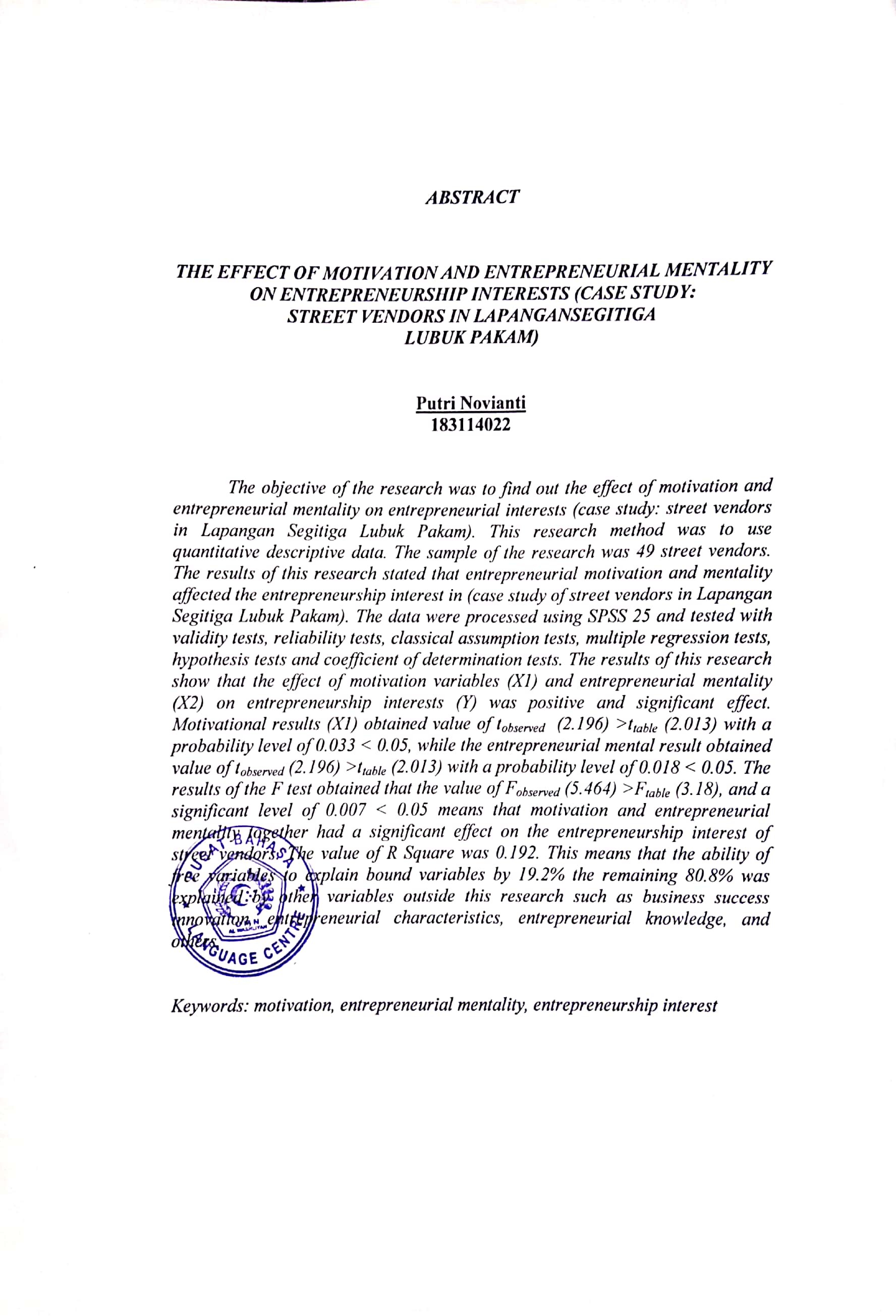 